اتصالات الجزائر - ش. ذ .أ -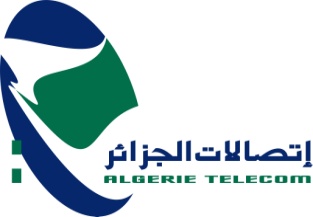 المديرية العملية البليدةالدائرة التقنيةالطريق الوطني رقم: 29 أولاد يعيشالرقم الجبائي :000216299033049 - رقم الحساب البنكي : 60 مفتاح   0300000048 00445إعلان عن استشارة رقم26 /9201  تعلن المديرية العملية بالبليدة عن فتح استشارة من أجل  :" تزويد و تركيب كاميرات المراقبة  "هذا الإعلان عن الاستشارة موجه للمؤسسات المؤهلة في ميدان كاميرات المراقبة ولها الاعتماد والمؤهلات المادية والتقنية لإنجاز هذا المشروع.المؤسسات المؤهلة والمهتمة بهذا العرض، يمكنها سحب دفتر الشروط لدى مصلحة المشتريات للمديرية العملية لاتصالات الجزائر للبليدة مقابل مبلغ 1000 دج ) ألف دينار جزائري( في الحساب البنكي :60 مفتاح   0300000048 00445يجب أن يكون العرض مرفقا بالوثائق المفروضة في دفتر الشروط وتتضمن :الملف الإداريتصريح بالنزاهة ممضي مختوم ومؤرخنسخة من بطاقة التعريف الجبائينسخة من السجل التجاري نسخة من شهادة الصفاء الضريبي نسخة عن الوضعية تجاه الضرائب: CNAS , CASNOSنسخة من شهادة السوابق العدلية سارية المفعول لأقل من 03 أشهرآخر نسخة لشهادة وضع الميزانية السنوية قائمة الوسائل المادية للسنوات 2016-2017-2018.نسخة من شهادة الاعتماد.العرض التقنيتصريح بالاكتتاب ممضي مختوم ومؤرخشهادات حسن التنفيذ في الميداندفتر الشروط هذا ممضي ومعلم عليه من طرف المشارك في الاستشارة في كل ورقة، ومختوم وممضي في صفحته الأخيرة مسبوق بعبارة "قرئ وقبل"العرض الماليرسالة التعهد ممضية مختومة ومؤرخة جدول أسعار الوحدة مؤرخ وفق نموذج الملحق كشف كمي وتقديري يوضع كل عرض مرفق بالوثائق المذكورة أعلاه في ظرف مغلق يحمل العبارات التالية :الملف الإداري يوضع في ظرف يحمل عبارة ملف إداريالعرض التقني يوضع في ظرف يحمل عبارة عرض تقني العرض المالي يوضع في ظرف يحمل عبارة عرض ماليتوضع الأظرفة الثلاثة داخل ظرف خارجي مغلق ومبهم لا يحمل إلا العبارة التالية :حدد تاريخ وضع العروض بـ 10 أيام على الساعة  14H00ابتداء من أول ظهور لهذه الاستشارة في الموقع الالكتروني لاتصالات الجزائر.تتم عملية فتح الأظرفة في نفس اليوم المحدد لوضع العروض على الساعة 14H30 بالمديرية العملية للبليدة. المتعهدون مدعوون لحضور جلسة فتح الأظرفة.يبقى المتعهدون ملزمين بعروضهم لمدة 180 يوما ابتداء من آخر أجل لإيداع العروض. البليدة في........................................." لا يفتح إلا من طرف لجنة فتح الأظرفة وتقييم العروض" اتصالات الجزائر - ش. ذ .أ -المديرية العملية البليدةاستشارة رقم  26/9 201   " تزويد و تركيب كاميرات المراقبة  "